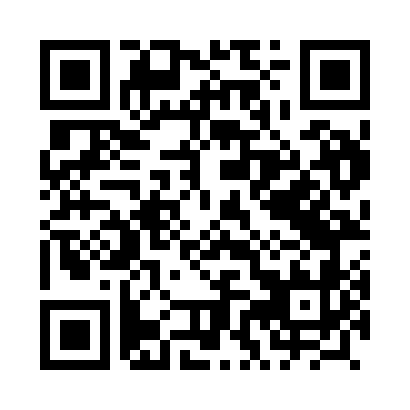 Prayer times for Karczmarzyki, PolandWed 1 May 2024 - Fri 31 May 2024High Latitude Method: Angle Based RulePrayer Calculation Method: Muslim World LeagueAsar Calculation Method: HanafiPrayer times provided by https://www.salahtimes.comDateDayFajrSunriseDhuhrAsrMaghribIsha1Wed3:005:1812:385:438:0010:082Thu2:575:1612:385:448:0110:113Fri2:545:1412:385:458:0310:134Sat2:515:1312:385:468:0410:165Sun2:485:1112:385:478:0610:196Mon2:455:1012:385:488:0710:217Tue2:425:0812:385:498:0810:248Wed2:385:0612:385:508:1010:279Thu2:355:0512:385:518:1110:3010Fri2:325:0312:385:528:1310:3211Sat2:295:0212:385:528:1410:3512Sun2:265:0012:385:538:1610:3813Mon2:224:5912:385:548:1710:4114Tue2:224:5712:385:558:1910:4415Wed2:214:5612:385:568:2010:4616Thu2:214:5512:385:578:2110:4717Fri2:204:5312:385:578:2310:4718Sat2:204:5212:385:588:2410:4819Sun2:194:5112:385:598:2510:4920Mon2:194:5012:386:008:2710:4921Tue2:184:4912:386:008:2810:5022Wed2:184:4712:386:018:2910:5023Thu2:184:4612:386:028:3010:5124Fri2:174:4512:386:038:3210:5125Sat2:174:4412:386:038:3310:5226Sun2:174:4312:386:048:3410:5327Mon2:164:4212:386:058:3510:5328Tue2:164:4212:396:058:3610:5429Wed2:164:4112:396:068:3710:5430Thu2:154:4012:396:078:3810:5531Fri2:154:3912:396:078:3910:55